Dištančné úlohy zo SJLOd 15.3.2021 do 19.3.2021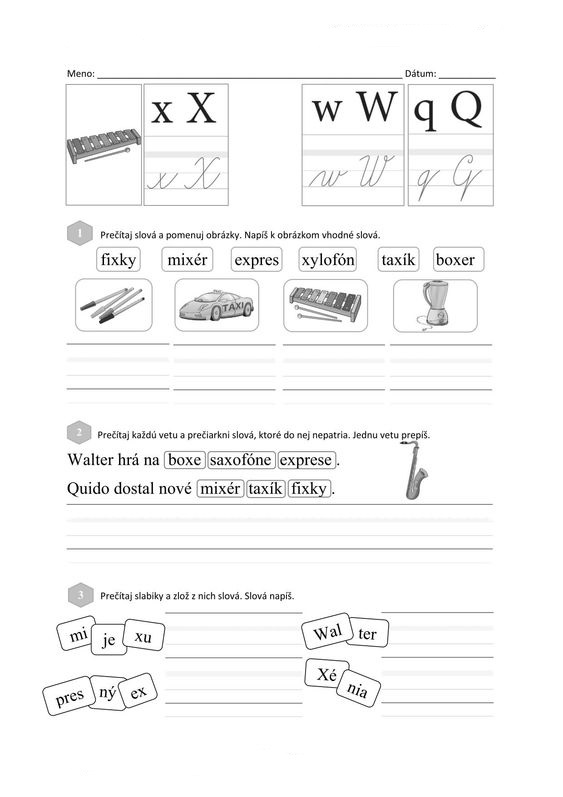 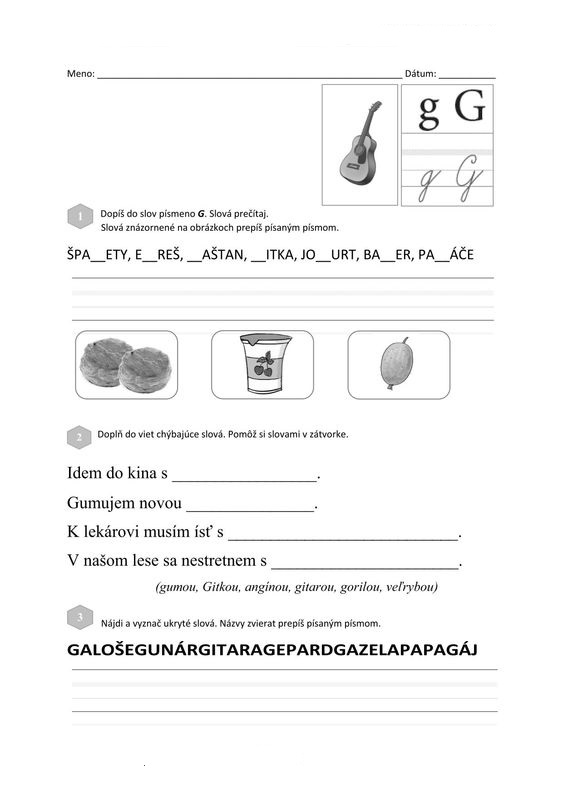 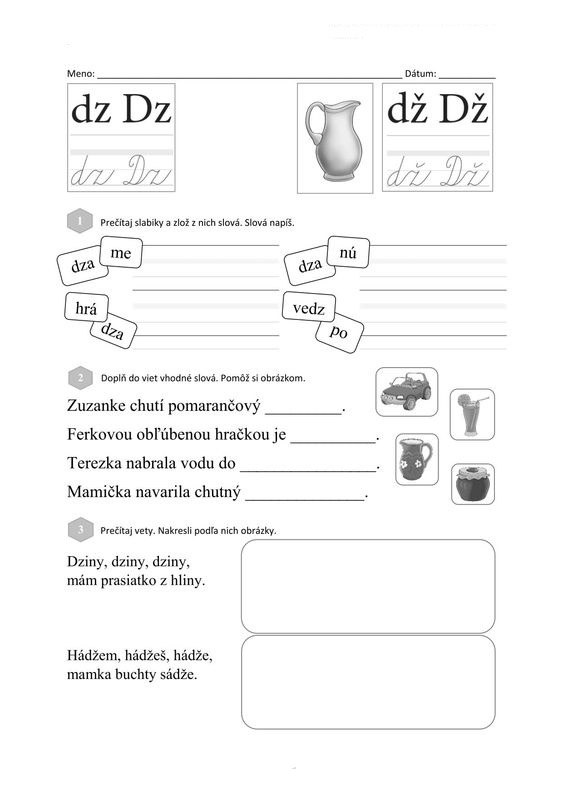 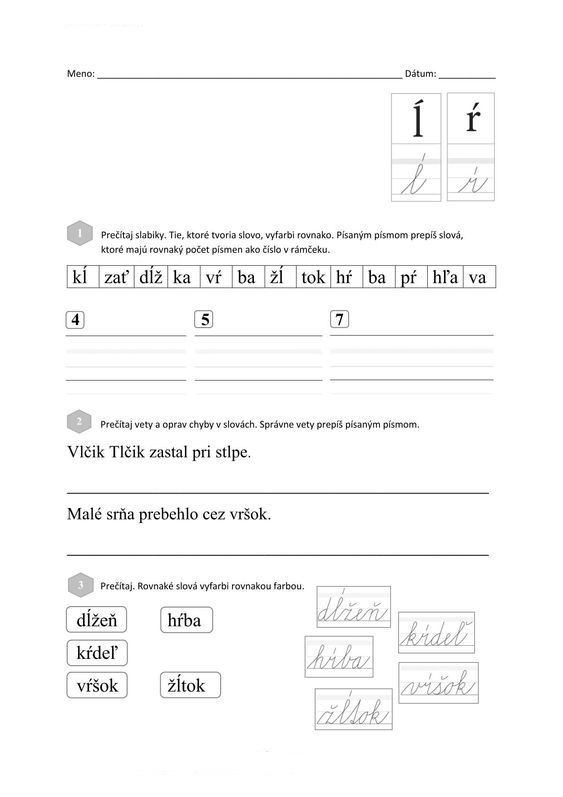 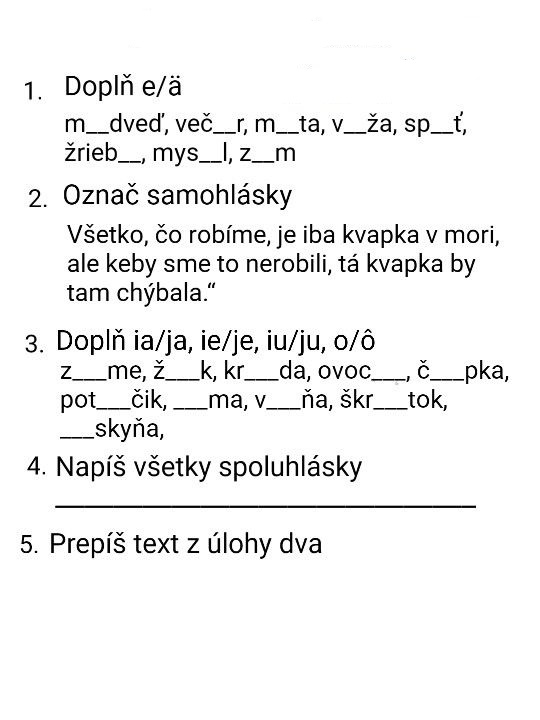 